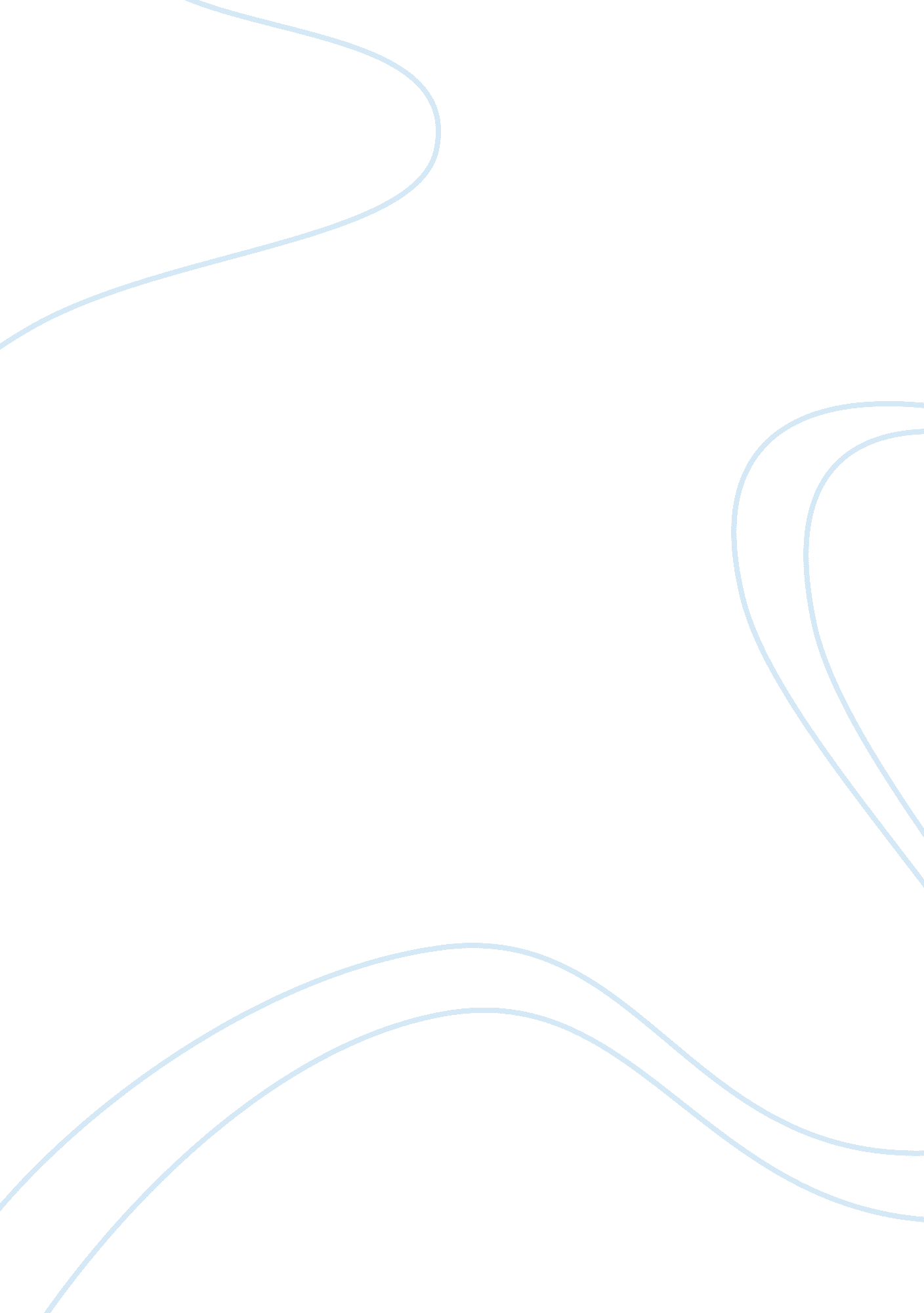 Future of fashion essay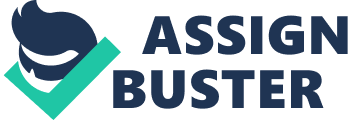 Fashion. A word that defines a world in itself. Fashion englobes everything surrounding our environment. There is fashion everywhere. From the pen that a person uses to write to the paper that is used to write on. But more than anything, fashion is about how we dress up and cover our bodies. Fashion is an art, a passion and a science. The art of transforming mere fabrics into clothing and fabulous creations. A passion that drives people to think out of the box and design garments that make our daily if not special occasions more beautiful. A science about how the body works, reacts with and looks in it. But today in 2013, more than ever, Fashion has power. Enough power to make a whole population think and consider. And the future seems brighter for Fashion and it gets stronger and stronger. By 2020 Fashion will.. . According to sci-fi movies, spandex suits will be the norm. Uniformity will be the new trend. Same suit every day. Basically gloomy and no fashion anywhere. But uniformity is also boring if repeatedly everyone wears the same outfit and that too everyday. And generally speaking not everyone will look nice in spandex. Fortunately designers such as Gaultier for the Fifth Element painted a different futuristic fashion. This is according to the movies. According to me, it will be the opposite. People will thrive to be different and non-conformity will be respected, if not individuality. Designers will have more respect as consumers will be more conscious about who designed the garment, where it is manufactured and how. People will have more awareness about what they wear and also the impact it implies. Consumers will start having their own vision and will even start creating. Designing will be a highly regarded profession and this will be the only point that will differentiate professionalism. Cut, fabrics and techniques. With this will eventually come a more dignified consumer behaviour. The need for something exclusive will grow even more. Things are. .. 